(Signature with date)Name of Teaching Staff: Ms. Nirmala Kaur Ms. Nirmala Kaur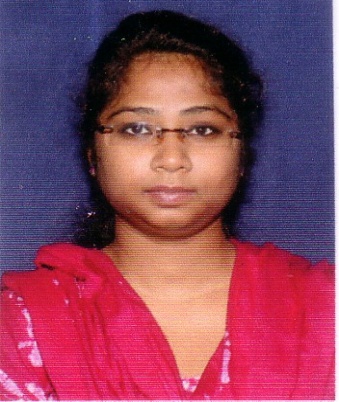 Designation: Assistant Professor Assistant ProfessorDepartment:Applied ScienceApplied ScienceDate of Joining the Institution: 12.09.2017 12.09.2017Qualification with Class Grade UGPGPHDQualification with Class Grade  	B.A. (2nd Class)M.A. (2nd Class)------Total Experience in years TeachingIndustryResearchTotal Experience in years 05 years NilNilPapers PublishedNationalInternationalNilNilPhD Guide? Give field & UniversityFieldUniversityNANAPhDs/ Projects GuidedPhDs:Projects at Masters Level 	NA 	NABooks Published/IPRs/ Patents Nil	 Nil	 Nil	Professional Memberships   Nil   Nil   NilConsultancy Activities Nil	 Nil	 Nil	Awards Nil	  Nil	  Nil	 Grants Fetched Nil	  Nil	  Nil	 Interaction with Professional InstitutionsNilNilNil